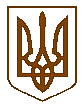 СЛАВУТСЬКА    МІСЬКА    РАДАХМЕЛЬНИЦЬКОЇ    ОБЛАСТІР І Ш Е Н Н Я22 сесії міської ради  VІІІ скликанняПро розгляд заяв громадян щодо затвердженнядокументацій із  землеустрою та передачуземельних ділянок  безоплатно у власністьпід об’єктами нерухомого майнаРозглянувши заяви громадян щодо затвердження  документацій із  землеустрою розроблених ФОП Бережним Д.А, ТОВ “ПОДІЛЛЯЗЕМІНВЕСТ, ФОП Чубком П.К та передачу  земельних ділянок безоплатно у власність  під об’єктами нерухомого майна,  керуючись ст. ст. 12, 40, 81, 89, 116, 118, 121, 122, 125, 126, 186 Земельного кодексу України, ст. 50 Закону України «Про землеустрій», підпунктом 5 пункту 27 Перехідних положень Земельного кодексу України, Законом України від 19.10.2022 № 2698-ІХ “Про внесення змін до деяких законодавчих актів України щодо відновлення системи оформлення прав оренди земельних ділянок сільськогосподарського призначення та удосконалення законодавства щодо охорони земель” , п.34 ч.1 ст.26 Закону України «Про місцеве самоврядування в Україні», міська рада ВИРІШИЛА:1.Затвердити ВЛАСЮКУ Петру Івановичу та ВЛАСЮКУ Юрію Петровичу  технічну документацію із землеустрою щодо встановлення (відновлення) меж земельної ділянки в натурі (на місцевості) площею 418 кв.м  (кадастровий номер: 6810600000:02:001:0878) по вул. Панаса Мирного, 12/1 (до перейменування вул. Михайлова), в м. Славуті для будівництва і обслуговування житлового будинку, господарських будівель і споруд (присадибна ділянка) (землі житлової та громадської забудови).1.2.Передати ВЛАСЮКУ Петру Івановичу та ВЛАСЮКУ Юрію Петровичу у спільну сумісну власність земельну ділянку площею 418 кв.м  (кадастровий номер: 6810600000:02:001:0878) вул. Панаса Мирного, 12/1 (до перейменування вул. Михайлова) м. Славуті  для будівництва і обслуговування житлового будинку, господарських будівель і споруд (присадибна ділянка) (землі житлової та громадської забудови) безоплатно у власність.2.Затвердити ПЕТРОВІЙ Валентині Анатоліївні проект землеустрою щодо відведення земельної ділянки  площею 25  кв.м по вул. Захисників України ( до перейменування вул.Чкалова)  в м. Славуті (кадастровий номер: 6810600000:01:005:0189) для будівництва індивідуальних гаражів (землі житлової та громадської забудови).2.1.Передати ПЕТРОВІЙ Валентині Анатоліївні земельну ділянку площею 25 кв.м по вул. Захисників України ( до перейменування вул.Чкалова) в м. Славута  (кадастровий номер: 6810600000:01:005:0189) для будівництва індивідуальних гаражів (землі житлової та громадської забудови) безоплатно у власність.3.Затвердити ЦИБУЛІ Ганні Степанівні технічну документацію із землеустрою щодо встановлення (відновлення) меж земельної ділянки в натурі (на місцевості) площею 2500 кв.м (кадастровий номер: 6823980900:01:002:0059) по вул. Шевченка,14, в с.Варварівка для будівництва і обслуговування житлового будинку, господарських будівель та споруд (присадибна ділянка) (землі житлової та громадської забудови).3.1.Передати ЦИБУЛІ Ганні Степанівні земельну ділянку площею 2500 кв.м (кадастровий номер: 6823980900:01:002:0059) по вул. Шевченка,14, с.Варварівка для будівництва і обслуговування житлового будинку, господарських будівель та споруд (присадибна ділянка) (землі житлової та громадської забудови)  безоплатно у власність.4.Особам, зазначеним в даному рішенні провести державну реєстрацію речового права на вказану земельну ділянку в порядку, визначеному законодавством.5.Контроль за виконанням даного рішення покласти на постійну комісію з питань регулювання земельних відносин, комунального майна та адміністративно - територіального устрою (Віктора ГАРБАРУКА), а організацію виконання  – на заступника міського голови з питань діяльності виконавчих органів ради Людмилу КАЛЮЖНЮК.Міський голова                            	  		             Василь СИДОР07 грудня 2022 р.Славута№ 52-22/2022